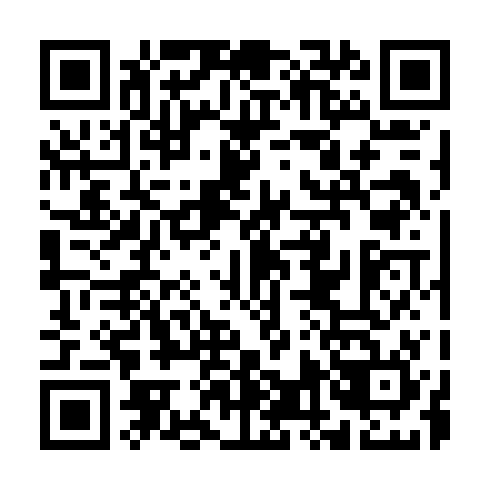 Ramadan times for Abdur Rahman Kili, PakistanMon 11 Mar 2024 - Wed 10 Apr 2024High Latitude Method: Angle Based RulePrayer Calculation Method: University of Islamic SciencesAsar Calculation Method: ShafiPrayer times provided by https://www.salahtimes.comDateDayFajrSuhurSunriseDhuhrAsrIftarMaghribIsha11Mon5:285:286:4712:434:066:386:387:5812Tue5:265:266:4612:424:066:396:397:5913Wed5:255:256:4512:424:066:406:407:5914Thu5:245:246:4412:424:066:406:408:0015Fri5:235:236:4212:414:076:416:418:0116Sat5:215:216:4112:414:076:426:428:0217Sun5:205:206:4012:414:076:426:428:0218Mon5:195:196:3912:414:076:436:438:0319Tue5:185:186:3812:404:076:446:448:0420Wed5:165:166:3612:404:076:446:448:0421Thu5:155:156:3512:404:086:456:458:0522Fri5:145:146:3412:394:086:456:458:0623Sat5:125:126:3312:394:086:466:468:0624Sun5:115:116:3112:394:086:476:478:0725Mon5:105:106:3012:394:086:476:478:0826Tue5:095:096:2912:384:086:486:488:0827Wed5:075:076:2812:384:086:496:498:0928Thu5:065:066:2712:384:086:496:498:1029Fri5:055:056:2512:374:086:506:508:1130Sat5:035:036:2412:374:086:506:508:1131Sun5:025:026:2312:374:086:516:518:121Mon5:015:016:2212:364:086:526:528:132Tue4:594:596:2112:364:086:526:528:143Wed4:584:586:1912:364:086:536:538:144Thu4:574:576:1812:364:086:536:538:155Fri4:554:556:1712:354:086:546:548:166Sat4:544:546:1612:354:086:556:558:177Sun4:534:536:1512:354:086:556:558:178Mon4:514:516:1312:344:086:566:568:189Tue4:504:506:1212:344:086:576:578:1910Wed4:494:496:1112:344:086:576:578:20